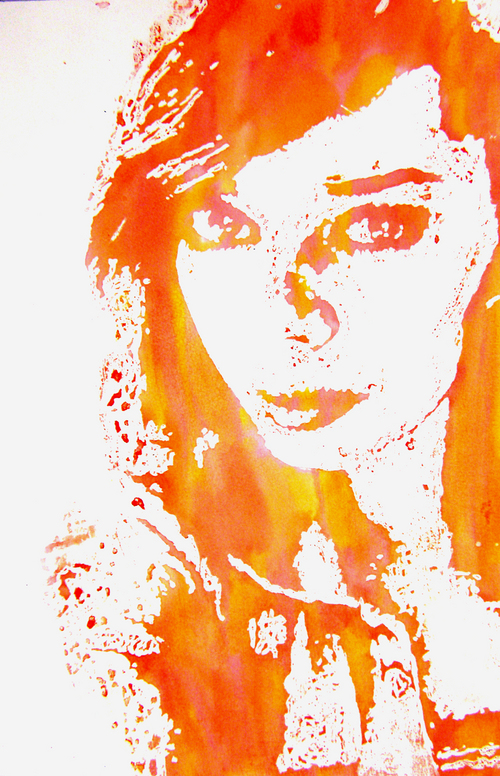 Student Name:Lesson: Watercolor Portrait  Student Name:Lesson: Watercolor Portrait  Student Name:Lesson: Watercolor Portrait  Student Name:Lesson: Watercolor Portrait  Student Name:Lesson: Watercolor Portrait  Student Name:Lesson: Watercolor Portrait  Circle the number in pencil that best shows how well you feel that you completed that criterion for the assignment.Circle the number in pencil that best shows how well you feel that you completed that criterion for the assignment.ExcellentGoodAverageNeeds ImprovementCriteria 1 – Accuracy:  Student successfully enlarged that area of the photo using the grid system.  Subject is drawn accurately.Criteria 1 – Accuracy:  Student successfully enlarged that area of the photo using the grid system.  Subject is drawn accurately.109 – 876 or lessCriteria 2 – Watercolor Resist:  Student understands the concept of resist and used the rubber cement well to ensure that the white areas remained white on the paper.  Criteria 2 – Watercolor Resist:  Student understands the concept of resist and used the rubber cement well to ensure that the white areas remained white on the paper.  109 – 876 or lessCriteria 3 – Watercolor Technique:  Use of analogous color washes used evenly throughout the portrait.  Student made sure that the color was smooth using a wash or wet-on wet watercolor technique.  Criteria 3 – Watercolor Technique:  Use of analogous color washes used evenly throughout the portrait.  Student made sure that the color was smooth using a wash or wet-on wet watercolor technique.  109 – 876 or lessCriteria 4 – Effort: took time to develop idea & complete project? (Didn’t rush.) Good use of class time?Criteria 4 – Effort: took time to develop idea & complete project? (Didn’t rush.) Good use of class time?109 – 876 or lessCriteria 5 – Craftsmanship – Neat, clean & complete? Skillful use of the art tools & media?Criteria 5 – Craftsmanship – Neat, clean & complete? Skillful use of the art tools & media?109 – 876 or lessTotal: 50(possible points)Grade: